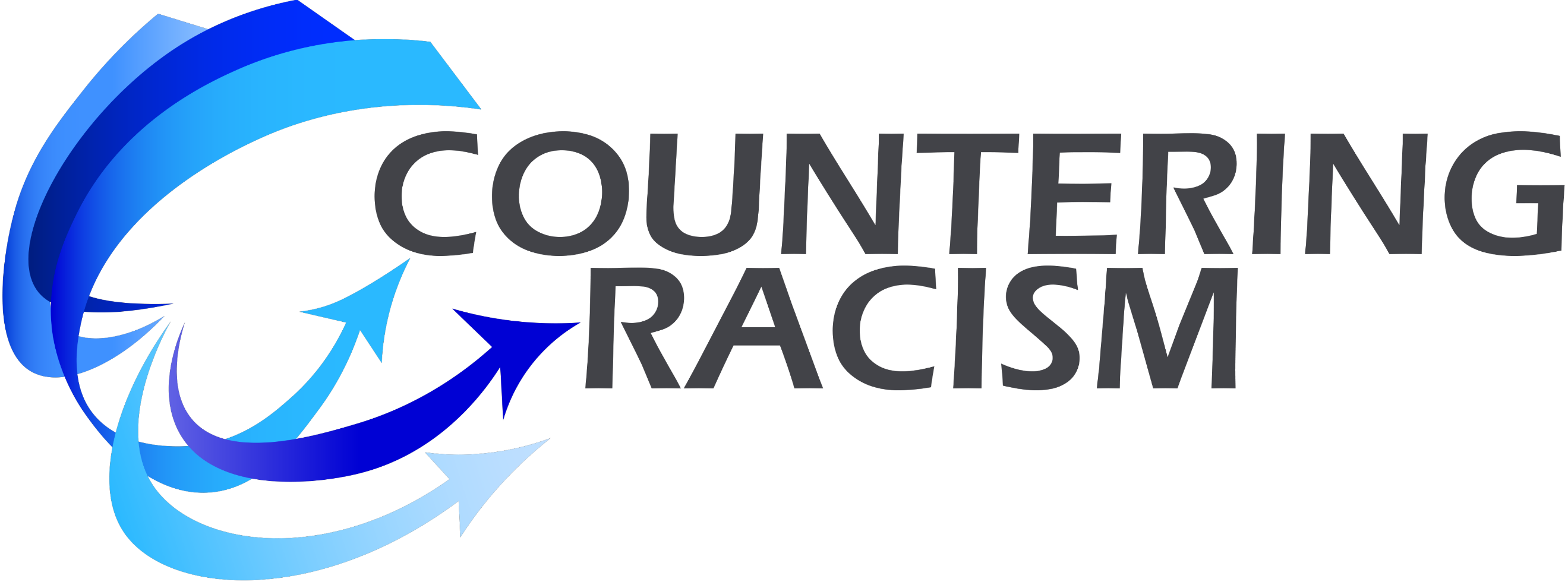 GETTING PAST THE 3 “GUARDIANS OF THE THRESHOLD”THE GUARDIANSACTIONS TO GET PAST THE GUARDIANSGUARDIAN #1Feeling Indicted as a White person GUARDIAN #2Confronting the Unknown and Potential Losses if I go forthGUARDIAN #3The specter of IncompetenceMISC. NOTES.